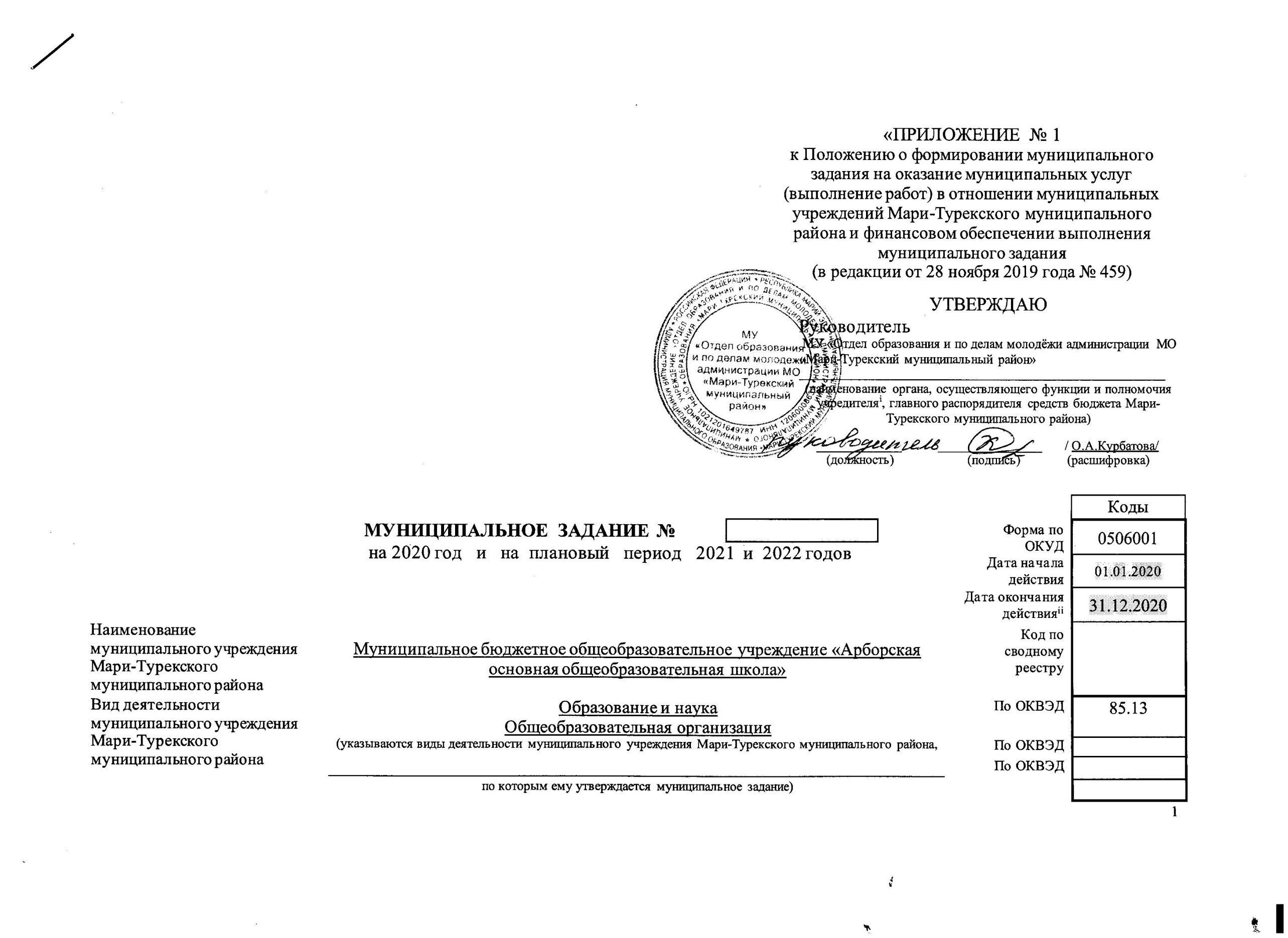 +УТВЕРЖДАЮРуководитель МУ «Отдел образования и по делам молодежи администрации МО «Мари-Турекский муниципальный район» (наименование органа, осуществляющего функции и полномочия учредителя, главного распорядителя средств бюджета Мари-Турекского муниципального района)                                                                                                                                                                                                           __________________     ____________________/О.А.Курбатова/       (должность)                (подпись)              (расшифровка подписи)«____»_________________ 20___ г.Часть I. Сведения об оказываемых муниципальных услугахРаздел 13. Показатели, характеризующие объем и (или) качество муниципальной услуги3.1. Показатели, характеризующие качество муниципальной услуги 3.2. Показатели, характеризующие объем муниципальной услугиРаздел 23. Показатели, характеризующие объем и (или) качество муниципальной услуги3.1. Показатели, характеризующие качество муниципальной услуги 3.2. Показатели, характеризующие объем муниципальной услугиРаздел 33. Показатели, характеризующие объем и (или) качество муниципальной услуги3.1. Показатели, характеризующие качество муниципальной услуги 3.2. Показатели, характеризующие объем муниципальной услуги4. Нормативные правовые акты, устанавливающие размер платы (цену, тариф) либо порядок ее установления5. Порядок оказания муниципальной услуги5.2. Порядок информирования потенциальных потребителей муниципальной услугиЧасть II. Прочие сведения о муниципальном задании3. Порядок контроля за выполнением муниципального задания Коды МУНИЦИПАЛЬНОЕ ЗАДАНИЕ №                                        на 2020 год   и   на  плановый   период   2021  и  2022 годовМУНИЦИПАЛЬНОЕ ЗАДАНИЕ №                                        на 2020 год   и   на  плановый   период   2021  и  2022 годовФорма поОКУД0506001МУНИЦИПАЛЬНОЕ ЗАДАНИЕ №                                        на 2020 год   и   на  плановый   период   2021  и  2022 годовМУНИЦИПАЛЬНОЕ ЗАДАНИЕ №                                        на 2020 год   и   на  плановый   период   2021  и  2022 годовДата начала действия01.01.2020Дата окончания действия31.12.2020Наименование муниципального учреждения Мари-Турекского муниципального районаМуниципальное бюджетное общеобразовательное учреждение «Арборская основная общеобразовательная школа»Код по сводному рееструВид деятельности муниципального учрежденияМари-Турекского муниципального районаОбразование и наукаПо ОКВЭД85.13Вид деятельности муниципального учрежденияМари-Турекского муниципального района(указываются виды деятельности муниципального учреждения Мари-Турекского муниципального района,По ОКВЭДВид деятельности муниципального учрежденияМари-Турекского муниципального района______________________________________________________________________По ОКВЭДВид деятельности муниципального учрежденияМари-Турекского муниципального районапо которым ему утверждается муниципальное задание)1. Наименование 
муниципальной услугиРеализация общеобразовательных программ начального общего образованияКод по общероссийскому базовому перечню или региональному перечню11.787.0Код по общероссийскому базовому перечню или региональному перечню11.787.02. Категории потребителей муниципальной услугиФизические лица2. Категории потребителей муниципальной услугиФизические лицаУникальный номер реестровой записиПоказатель, характеризующий содержание муниципальной услугиПоказатель, характеризующий содержание муниципальной услугиПоказатель, характеризующий содержание муниципальной услугиПоказатель, характеризующий условия (формы) оказания муниципальной услугиПоказатель, характеризующий условия (формы) оказания муниципальной услугиПоказатель качества муниципальной услугиПоказатель качества муниципальной услугиПоказатель качества муниципальной услугиЗначение показателя качества муниципальной услугиЗначение показателя качества муниципальной услугиЗначение показателя качества муниципальной услугиДопустимые (возможные) отклонения 
от установленных показателей качества муниципальной услугиДопустимые (возможные) отклонения 
от установленных показателей качества муниципальной услугиУникальный номер реестровой записи наимено-вание показателя5 наимено-вание показателя5 наимено-вание показателя5 наимено-вание показателя5 наимено-вание показателя5наименование показателя5единица измеренияединица измерения2020 год(очередной финансовый год)2021 год(1-й год планового периода)2022 год(2-й год планового периода)в процентахв абсолютных величинахУникальный номер реестровой записи наимено-вание показателя5 наимено-вание показателя5 наимено-вание показателя5 наимено-вание показателя5 наимено-вание показателя5наименование показателя5наимено-вание5код по ОКЕИ2020 год(очередной финансовый год)2021 год(1-й год планового периода)2022 год(2-й год планового периода)в процентахв абсолютных величинах1234567891011121314886240000132А11150511787000301000101000101106Образовательная программа начального общего образованияочная1.Уровень освоения обучающихся основной общеобразовательной программы начального общего образования по завершении уровня начального общего образования2.Удельный вес численности обучающихся по программам начального общего образования, участвующих в олимпиадах и конкурсах различного уровня, в общей численности обучающихся по программам начального общего образования.3 Доля своевременно устраненных общеобразовательной организацией нарушений, выявленных в результате проверок органом исполнительной власти, осуществляющим  функции по контролю и надзору в сфере образования4. Доля родителей (законных представителей), удовлетворенных условиями и качеством предоставляемой услуги.процентпроцентпроцентпроцент 1004210080Уни-каль-ный номер реес-тро-вой запи-си5Показатель, характеризующий содержание муниципальной услугиПоказатель, характеризующий содержание муниципальной услугиПоказатель, характеризующий содержание муниципальной услугиПоказатель, характеризу-ющий условия (формы) оказания государствен-ной услугиПоказатель, характеризу-ющий условия (формы) оказания государствен-ной услугиПоказатель объема муниципальной услугиПоказатель объема муниципальной услугиПоказатель объема муниципальной услугиЗначение показателя объема муниципальной услугиЗначение показателя объема муниципальной услугиЗначение показателя объема муниципальной услугиРазмер платы (цена, тариф)Размер платы (цена, тариф)Размер платы (цена, тариф)Допустимые (возможные) отклонения от установ-ленных показателей объема государствен-ной услуги6Допустимые (возможные) отклонения от установ-ленных показателей объема государствен-ной услуги6Уни-каль-ный номер реес-тро-вой запи-си5 наиме-нование показа-теля5 наиме-нование показа-теля5 наиме-нование показа-теля5 наиме-нование показа-теля5 наиме-нование показате-ля5наиме-нова-ние пока-зателя5единица измеренияединица измерения2020год(очеред-ной финансо-вый год)2021год(1-й год плано-вого периода)2022год(2-й год плано-вого периода)2020год(очеред-ной финансо-вый год)2021год(1-й год плано-вого периода)2022год(2-й год плано-вого периода)в про-центахв абсо-лютных величинахУни-каль-ный номер реес-тро-вой запи-си5 наиме-нование показа-теля5 наиме-нование показа-теля5 наиме-нование показа-теля5 наиме-нование показа-теля5 наиме-нование показате-ля5наиме-нова-ние пока-зателя5наиме-нова-ние5код по ОКЕИ72020год(очеред-ной финансо-вый год)2021год(1-й год плано-вого периода)2022год(2-й год плано-вого периода)2020год(очеред-ной финансо-вый год)2021год(1-й год плано-вого периода)2022год(2-й год плано-вого периода)в про-центахв абсо-лютных величинах1234567891011121314151617886240000132А11150511787000301000101000101106Образовательная программа начального общего образованияочнаяЧисло обучающихсячеловек121. Наименование 
муниципальной услугиРеализация общеобразовательных программ основного общего образованияКод по общероссийскому базовому перечню или региональному перечню11.791.0Код по общероссийскому базовому перечню или региональному перечню11.791.02. Категории потребителей муниципальной услугиФизические лица2. Категории потребителей муниципальной услугиФизические лицаУникальный номер реестровой записиПоказатель, характеризующий содержание муниципальной услугиПоказатель, характеризующий содержание муниципальной услугиПоказатель, характеризующий содержание муниципальной услугиПоказатель, характеризующий условия (формы) оказания муниципальной услугиПоказатель, характеризующий условия (формы) оказания муниципальной услугиПоказатель качества муниципальной услугиПоказатель качества муниципальной услугиПоказатель качества муниципальной услугиЗначение показателя качества муниципальной услугиЗначение показателя качества муниципальной услугиЗначение показателя качества муниципальной услугиДопустимые (возможные) отклонения 
от установленных показателей качества муниципальной услугиДопустимые (возможные) отклонения 
от установленных показателей качества муниципальной услугиУникальный номер реестровой записи наимено-вание показателя5 наимено-вание показателя5 наимено-вание показателя5 наимено-вание показателя5 наимено-вание показателя5наименование показателя5единица измеренияединица измерения2020 год(очередной финансовый год)2021 год(1-й год планового периода)2022 год(2-й год планового периода)в процентахв абсолютных величинахУникальный номер реестровой записи наимено-вание показателя5 наимено-вание показателя5 наимено-вание показателя5 наимено-вание показателя5 наимено-вание показателя5наименование показателя5наимено-вание5код по ОКЕИ2020 год(очередной финансовый год)2021 год(1-й год планового периода)2022 год(2-й год планового периода)в процентахв абсолютных величинах1234567891011121314886240000132А11150511791000301000101004101106Образовательная программа основного общего образованияочная1. Доля выпускников, получивших аттестат об основном общем образовании2. Удельный вес численности обучающихся по программам основного общего образования, участвующих в олимпиадах и конкурсах различного уровня, в общей численности обучающихся по программам основного общего образования.3. Доля своевременно устраненных общеобразовательной организацией нарушений, выявленных в результате проверок органом исполнительной власти, осуществляющим функции по контролю и надзору в сфере образования.4. Доля родителей (законных представителей), удовлетворенных условиями и качеством предоставляемой услуги.процентпроцентпроцентпроцент1007410085Уни-каль-ный номер реес-тро-вой запи-си5Показатель, характеризующий содержание муниципальной услугиПоказатель, характеризующий содержание муниципальной услугиПоказатель, характеризующий содержание муниципальной услугиПоказатель, характеризу-ющий условия (формы) оказания государствен-ной услугиПоказатель, характеризу-ющий условия (формы) оказания государствен-ной услугиПоказатель объема муниципальной услугиПоказатель объема муниципальной услугиПоказатель объема муниципальной услугиЗначение показателя объема муниципальной услугиЗначение показателя объема муниципальной услугиЗначение показателя объема муниципальной услугиРазмер платы (цена, тариф)Размер платы (цена, тариф)Размер платы (цена, тариф)Допустимые (возможные) отклонения от установ-ленных показателей объема государствен-ной услуги6Допустимые (возможные) отклонения от установ-ленных показателей объема государствен-ной услуги6Уни-каль-ный номер реес-тро-вой запи-си5 наиме-нование показа-теля5 наиме-нование показа-теля5 наиме-нование показа-теля5 наиме-нование показа-теля5 наиме-нование показате-ля5наиме-нова-ние пока-зателя5единица измеренияединица измерения2020год(очеред-ной финансо-вый год)2021год(1-й год плано-вого периода)2022год(2-й год плано-вого периода)2020год(очеред-ной финансо-вый год)2021год(1-й год плано-вого периода)2022год(2-й год плано-вого периода)в про-центахв абсо-лютных величинахУни-каль-ный номер реес-тро-вой запи-си5 наиме-нование показа-теля5 наиме-нование показа-теля5 наиме-нование показа-теля5 наиме-нование показа-теля5 наиме-нование показате-ля5наиме-нова-ние пока-зателя5наиме-нова-ние5код по ОКЕИ72020год(очеред-ной финансо-вый год)2021год(1-й год плано-вого периода)2022год(2-й год плано-вого периода)2020год(очеред-ной финансо-вый год)2021год(1-й год плано-вого периода)2022год(2-й год плано-вого периода)в про-центахв абсо-лютных величинах1234567891011121314151617886240000132А11150511791000301000101004101106Образовательная программа основного общего образованияочнаяЧисло обучающихсячеловек231. Наименование 
муниципальной услугиПредоставление питанияКод по общероссийскому базовому перечню или региональному перечню11.ДО7.0Код по общероссийскому базовому перечню или региональному перечню11.ДО7.02. Категории потребителей муниципальной услугиФизические лица2. Категории потребителей муниципальной услугиФизические лицаУникальный номер реестровой записиПоказатель, характеризующий содержание муниципальной услугиПоказатель, характеризующий содержание муниципальной услугиПоказатель, характеризующий содержание муниципальной услугиПоказатель, характеризующий условия (формы) оказания муниципальной услугиПоказатель, характеризующий условия (формы) оказания муниципальной услугиПоказатель качества муниципальной услугиПоказатель качества муниципальной услугиПоказатель качества муниципальной услугиЗначение показателя качества муниципальной услугиЗначение показателя качества муниципальной услугиЗначение показателя качества муниципальной услугиДопустимые (возможные) отклонения 
от установленных показателей качества муниципальной услугиДопустимые (возможные) отклонения 
от установленных показателей качества муниципальной услугиУникальный номер реестровой записи наимено-вание показателя5 наимено-вание показателя5 наимено-вание показателя5 наимено-вание показателя5 наимено-вание показателя5наименование показателя5единица измеренияединица измерения2020 год(очередной финансовый год)2021 год(1-й год планового периода)2022 год(2-й год планового периода)в процентахв абсолютных величинахУникальный номер реестровой записи наимено-вание показателя5 наимено-вание показателя5 наимено-вание показателя5 наимено-вание показателя5 наимено-вание показателя5наименование показателя5наимено-вание5код по ОКЕИ2020 год(очередной финансовый год)2021 год(1-й год планового периода)2022 год(2-й год планового периода)в процентахв абсолютных величинах1234567891011121314886240000132А11150511ДО700000000000005100106Предоставление питанияочнаяДоля детей, охваченных горячим питаниемпроцент100Уни-каль-ный номер реес-тро-вой запи-си5Показатель, характеризующий содержание муниципальной услугиПоказатель, характеризующий содержание муниципальной услугиПоказатель, характеризующий содержание муниципальной услугиПоказатель, характеризу-ющий условия (формы) оказания государствен-ной услугиПоказатель, характеризу-ющий условия (формы) оказания государствен-ной услугиПоказатель объема муниципальной услугиПоказатель объема муниципальной услугиПоказатель объема муниципальной услугиЗначение показателя объема муниципальной услугиЗначение показателя объема муниципальной услугиЗначение показателя объема муниципальной услугиРазмер платы (цена, тариф)Размер платы (цена, тариф)Размер платы (цена, тариф)Допустимые (возможные) отклонения от установ-ленных показателей объема государствен-ной услуги6Допустимые (возможные) отклонения от установ-ленных показателей объема государствен-ной услуги6Уни-каль-ный номер реес-тро-вой запи-си5 наиме-нование показа-теля5 наиме-нование показа-теля5 наиме-нование показа-теля5 наиме-нование показа-теля5 наиме-нование показате-ля5наиме-нова-ние пока-зателя5единица измеренияединица измерения2020год(очеред-ной финансо-вый год)2021год(1-й год плано-вого периода)2022год(2-й год плано-вого периода)2020год(очеред-ной финансо-вый год)2021год(1-й год плано-вого периода)2022год(2-й год плано-вого периода)в про-центахв абсо-лютных величинахУни-каль-ный номер реес-тро-вой запи-си5 наиме-нование показа-теля5 наиме-нование показа-теля5 наиме-нование показа-теля5 наиме-нование показа-теля5 наиме-нование показате-ля5наиме-нова-ние пока-зателя5наиме-нова-ние5код по ОКЕИ72020год(очеред-ной финансо-вый год)2021год(1-й год плано-вого периода)2022год(2-й год плано-вого периода)2020год(очеред-ной финансо-вый год)2021год(1-й год плано-вого периода)2022год(2-й год плано-вого периода)в про-центахв абсо-лютных величинах1234567891011121314151617886240000132А11150511ДО700000000000005100106Предоставление питанияочнаяЧисло обучающихсячеловек35Нормативный правовой актНормативный правовой актНормативный правовой актНормативный правовой актНормативный правовой актвидпринявший органдатаномернаименование12345Федеральный законГосударственная Дума РФ29.12.2012 г.273-ФЗ«Об образовании в Российской Федерации»Федеральный законГосударственная Дума РФ06.10.1999 г.184-ФЗ«Об общих принципах организации законодательных (представительных) и исполнительных органов государственной власти субъектов Российской Федерации»Федеральный законГосударственная Дума РФ06.10.2003 г. 131-ФЗ«Об общих принципах организации местного самоуправления в Российской Федерации»5.1. Нормативные правовые акты,регулирующие порядок оказаниямуниципальной услугиПостановление администрации Мари-Турекского муниципального района от 15 июня 2018 года № 265 «О формировании муниципального задания на оказание муниципальных услуг (выполнение работ) в отношении муниципальных учреждений муниципального образования «Мари-Турекский муниципальный район» и о финансовом обеспечении выполнения муниципального задания» (наименование, номер и дата нормативного правового акта) Способ информированияСостав размещаемой информацииЧастота обновления информации123Размещение информации в сети Интернет- Публичный доклад-Нормативно-правовая база, локальные акты, новости, консультативная и справочная информация для родителей (законных представителей), материалы по проведению открытых занятий и мероприятийраз в годне реже одного раза в месяц- Объявления, информация для потребителей муниципальной услугираз в месяц1. Основания (условия и порядок) для досрочного прекращения выполнения муниципального задания______________________________________________________________________________________2. Иная информация, необходимая для выполнения (контроля за выполнением) муниципального задания______________________________________________________________________________________Форма контроляПериодичностьОрганы местного самоуправления, осуществляющие контроль за выполнением муниципального задания123Отчет об исполнении муниципального задания, содержащий сведения и информацию, характеризующие результаты деятельности муниципального учреждения1 раз в годМуниципальное учреждениеПлановые проверки в соответствии с утвержденным планом проведения проверок финансовым отделом, отделом экономического развития, комитетом по управлению муниципальным имуществом и земельными ресурсами и МУ «Отдел образования и по делам молодежи администрации МО «Мари-Турекский муниципальный район»Согласно плануФинансовый отдел МО «Мари-Турекский муниципальный район», отдел экономического развития территории администрации МО «Мари-Турекский муниципальный район», комитет по управлению муниципальным имуществом и земельными ресурсами МО «Мари-Турекский муниципальный район», МУ «Отдел образования и по делам молодежи администрации МО «Мари-Турекский муниципальный район»Внеплановые проверки в случаях:- получения информации органов местного самоуправления, прокуратуры Мари-Турекского района и правоохранительных органов о нарушениях законодательства Российской Федерации и Республики Марий Эл в деятельности общеобразовательной организации;обращения юридических и физических лицПо необходимостиСоответствующие органы4. Требования к отчетности о выполнении муниципального задания ______________________________________________________________4.1. Периодичность представления отчетов о выполнении муниципального задания ________________________________________________4.2. Сроки представления отчетов о выполнении муниципального задания ________________________________________________________ 4.2.1. Сроки представления предварительного отчета о выполнении муниципального задания ________________________________________4.3. Иные требования к отчетности о выполнении муниципального задания _______________________________________________________5. Иные показатели, связанные с выполнением муниципального задания ________________________________________________________